Консультация для родителей«Нужен ли ребенку отпуск?»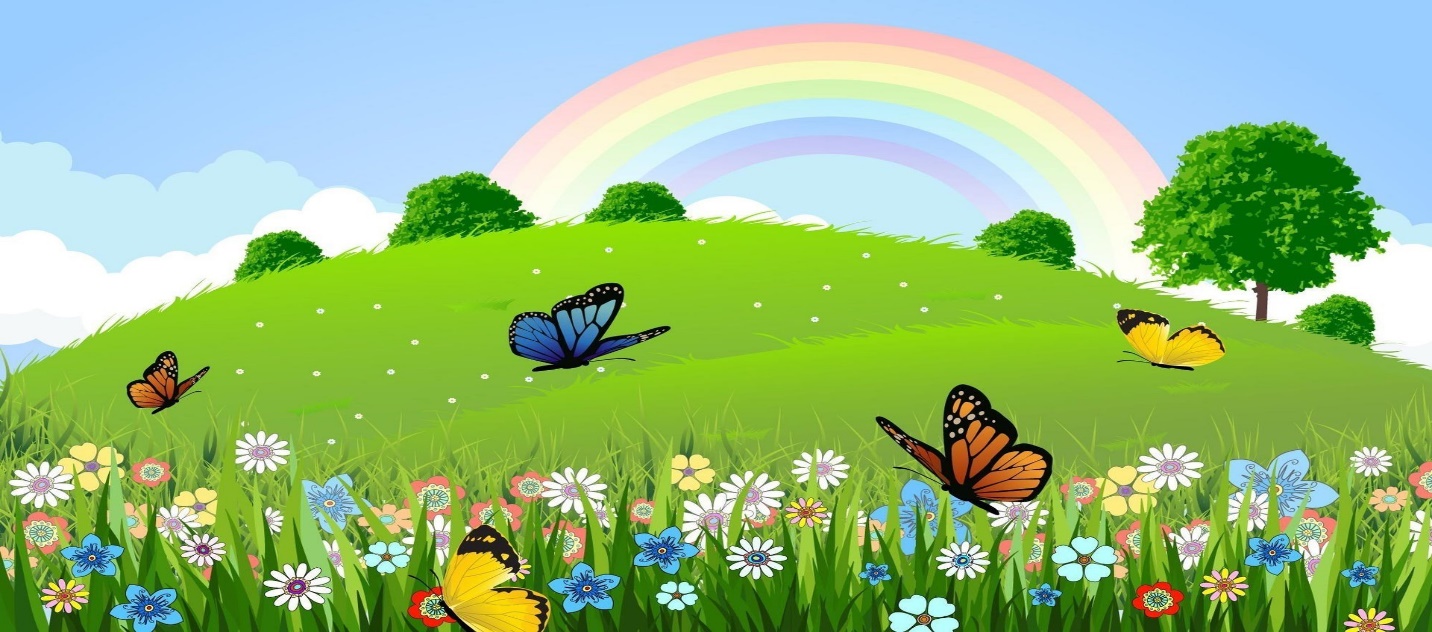    Лето замечательное время года, время отдыха. Отпуск должен быть не только у родителей, но и у детей. Наши дети в большей степени нуждаются в смене обстановки, в общении с родителями, чем сами родители. Семейный отдых – это время, которое вы можете уделить своему ребенку.    Детство ваших детей не повторится, и вы не должны упустить возможность плодотворного общения со своими детьми. Для ребенка – это долгожданное событие, которое он тоже ждал весь год. Отдых надо провести с пользой для вас и для малыша. Это время укрепление здоровья и от того как ребенок отдохнет во многом зависит его здоровье весь следующий год. Поэтому очень важно, чтобы родители с наибольшей пользой распорядились этим драгоценным временем.    Многих родителей начинает беспокоить вопрос проведения летнего отдыха и возможность посещения ребенком детского садика в летние месяцы, особенно если нет возможности его куда-либо отправить.   Конечно, здорово, когда у вас есть время на себя, а ребенок и накормлен, и присмотрен и может общаться со сверстниками. Но так ли это на самом деле? Рассмотрим данный вопрос подробнее.   Вы, уважаемые родители, устаете на своей работе? После пяти, а то и шести рабочих дней выходные кажутся нам праздником. Но и то толком отдохнуть получается крайне редко. То дома надо прибраться, то машину починить, то к родителям съездить… И иногда проскальзывает мысль «Хорошо быть ребенком. Ходишь в садик и все». А вот и не все.
   Ваш ребенок устает не меньше вас. Поскольку детей в группе в много, то и шума в ней достаточно. Вот вы, к примеру, устаете от шума в поликлинике или на базаре? А ваш ребенок живет в шуме пять дней в неделю, одиннадцать месяцев в году.   Посещение детского сада для дошкольников самая настоящая работа! Судите сами — им приходится рано вставать. И ранний подъём совершенно не учитывает биоритмы ребёнка. Если «жаворонкам» рано вставать не тяжело, то «совам» крайне затруднительно. Вставая на час-два раньше своего оптимального времени, дети находятся в вялом состоянии весь день, «просыпаясь» лишь после дневного сна. Режим дня детей в детских садах стандартизирован. В принципе, половина детей чувствует себя комфортно, но вторая половина откровенно страдает. Кому-то слишком легко придерживаться графика и темпа обучения, а потому малоинтересно. Другим слишком тяжело, а потому тоже неинтересно. Все эти нюансы приводят к нарастающему утомлению. К окончанию учебного года дошкольники устают так же, как школьники, как взрослые работающие люди. Отсюда вывод: отдых дошкольникам нужен не меньше, чем другим людям! Так может, стоит иногда делать паузу? И давать своему ребенку полноценный отдых от детского сада?   Даже если ребенок что-то и забудет за лето, это не страшно, так как благодаря отдыху от режимных моментов, умственных и психологических нагрузок происходит созревание всех психических функций организма.   Для ребенка отсутствие летнего отдыха, по данным исследователей, равноценно работе взрослого человека без отпуска в течении пяти лет.   Уважаемые родители, постарайтесь найти время и побыть с своим ребенком, ценой одного месяца вне детского сада!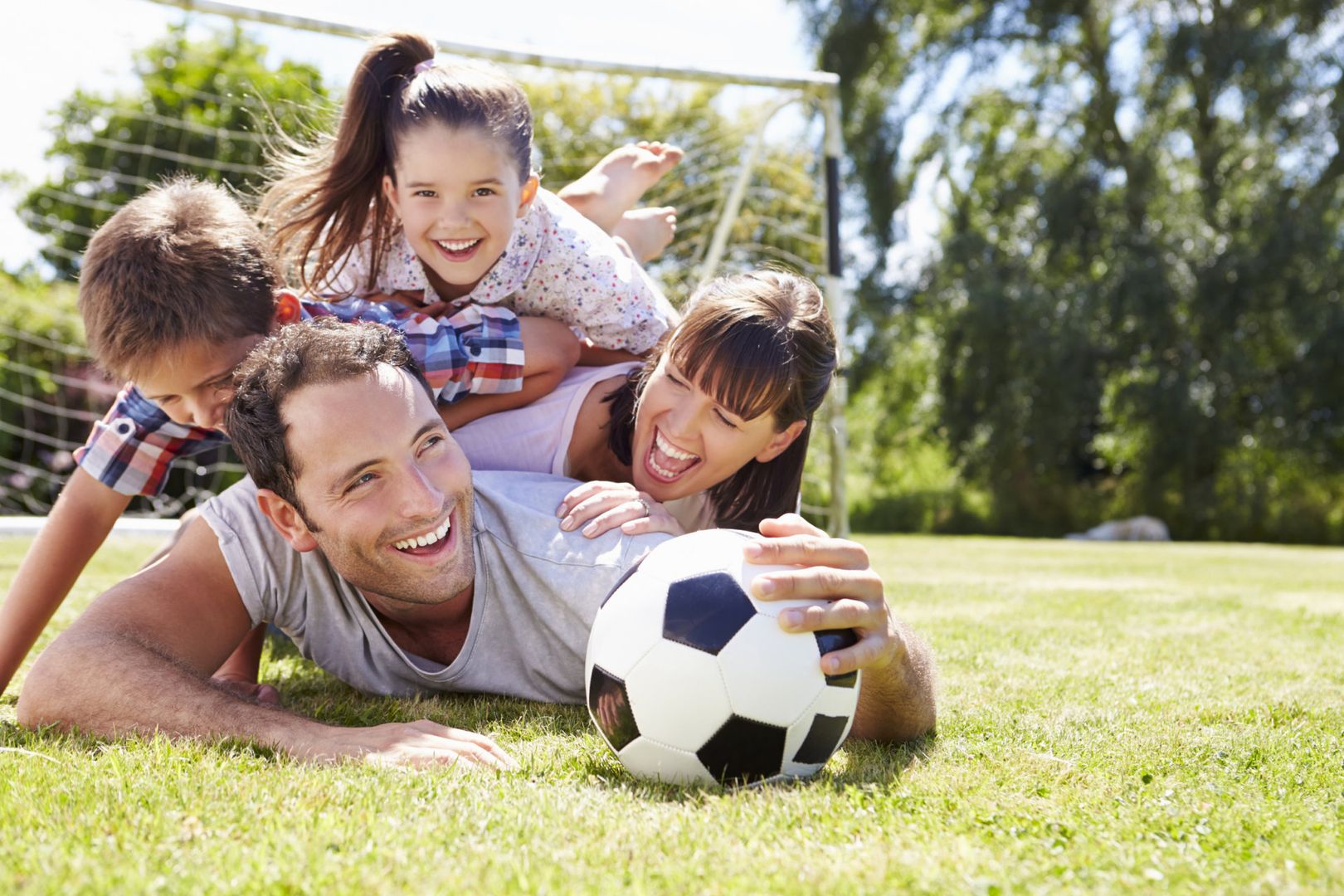 